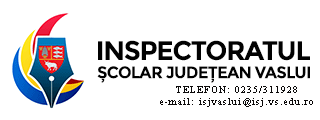 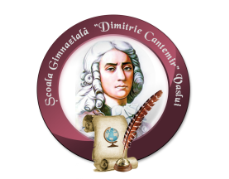 Concursul Interjudeţean Interdisciplinar 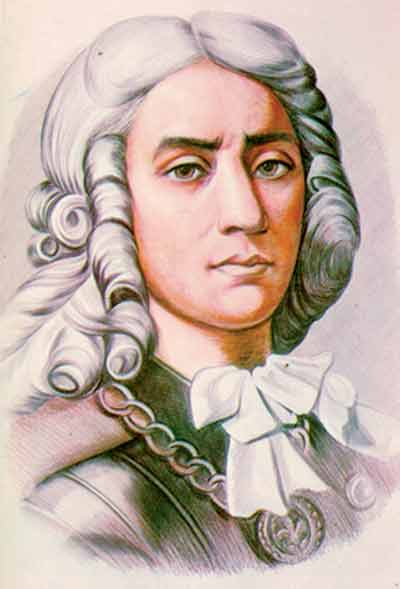 „Descrierea Moldovei”Ediţia a VIII-a, 2019Literatura română – Istorie – Geografie – Religieînscris în C.A.E.R.I. 2019, poziția 2189Organizator: Școala Gimnazială „Dimitrie Cantemir” Vaslui	     Partener: Inspectoratul Şcolar Judeţean Vaslui	Concursul este organizat de Şcoala Gimnazială „Dimitrie Cantemir” Vaslui în parteneriat cu Inspectoratul Şcolar Judeţean Vaslui. 	Concursul are 4 secţiuni şi constă într-o probă scrisă, individuală.	Pot fi înscrişi în concurs elevi din ciclul gimnazial din unitățile de învățământ preuniversitar, de stat sau particulare din toată ţara. 	Nu se percep taxe pentru înscrierea în acest concurs. 	Sunt consideraţi înscrişi în concurs toţi elevii de la o anumită şcoală numai după ce şcoala respectivă completează Protocolul de colaborare şi îl trimite scanat la adresa alinabaciu12@yahoo.com până cel târziu în 1 octombrie 2019 sau direct la secretariatul școlii.Proba de concurs 	Subiectele vor cuprinde itemi de diferite tipuri, pornind de la tematica concursului – Descrierea Moldovei de Dimitrie Cantemir	Timpul de lucru este de 90 de minute. 	Subiectele respectă programele şcolare în vigoare.SECŢIUNI:I. CREAȚIE LITERARĂElevii vor realiza o proză scurtă inspirată din opera lui Dimitrie Cantemir, respectând cerințele specifice din subiect.Bibliografie:Dimitrie Cantemir – Descrierea MoldoveiII PARTEA POLITICĂ DESPRE ORĂNDUIREA DE STAT Capitolul al VI-lea. Despre boierii din Moldova şi stările lor Capitolul al XVI-lea. Despre ceilalţi locuitori ai Moldovei Capitolul al XVII-lea. Despre năravurile moldovenilor II. ISTORIEElevii vor trebui să rezolve un subiect alcătuit din itemi de diferite tipuri plecând de la bibliografia dată.Bibliografie:Dimitrie Cantemir – Descrierea MoldoveiII PARTEA POLITICĂ DESPRE ORĂNDUIREA DE STAT Capitolul al IX-lea. Despre vânătorile domneşti Capitolul al X-lea. Despre îngropăciunea domnilor Capitolul al XI-lea. Despre legile Ţării Moldovei Capitolul al XII-lea. Despre divanul de judecată al domnului şi al boierilor Capitolul al XIII-lea. Despre veniturile vechi şi cele de acum ale Moldovei Capitolul al XIV-lea. Despre tributul şi peşcheşurile pe care Moldova le plăteşte Porţii III. GEOGRAFIEElevii vor trebui să rezolve un subiect alcătuit din itemi de diferite tipuri plecând de la bibliografia dată.Bibliografie:Dimitrie Cantemir – Descrierea MoldoveiI PARTEA GEOGRAFICĂ Capitolul I. Despre numele cel vechi şi cel de acum al Moldovei Capitolul al II-lea. Despre aşezarea Moldovei, despre hotarele ei cele mai vechi şi cele noi şi despre climă Capitolul al III-lea. Despre apele Moldovei Capitolul al IV-lea. Despre ţinuturile şi târgurile de astăzi din Moldova Capitolul al V-lea. Despre munţii şi mineralele Moldovei Capitolul al VI-lea. Despre câmpiile şi pădurile Moldovei Capitolul al VII-lea. Despre animalele sălbatice şi domesticeIV. RELIGIEElevii vor trebui să rezolve un subiect alcătuit din itemi de diferite tipuri plecând de la bibliografia dată.Bibliografie:Dimitrie Cantemir – Descrierea MoldoveiII PARTEA POLITICĂ DESPRE ORĂNDUIREA DE STAT Capitolul al III-lea. Despre obiceiurile vechi şi noi la înscăunarea unui domn al Moldovei Capitolul al XVIII-lea. Despre obiceiurile de la logodnă şi de la nuntă Capitolul al XIX-lea. Despre obiceiurile de îngropăciune la moldoveni II DESPRE CELE BISERICEŞTI ŞI ALE ÎNVĂŢĂTURII ÎN MOLDOVA Capitolul I. Despre religia moldovenilor Capitolul al II-lea. Despre tagma bisericească Capitolul al III-lea. Despre mănăstirile din Moldova 	Punctajul maxim acordat este de 100 de puncte, din care 10 puncte din oficiu.	Ierarhia concurenţilor, în vederea premierii, se stabileşte în ordinea descrescătoare a punctajelor obţinute.Se acordă diplome elevilor participanţi la etapa I şi a II-a, astfel: - pentru punctaje cuprinse între 80 de puncte şi 84,99 puncte – menţiune; - pentru punctaje cuprinse între 85 de puncte şi 89,99 puncte – premiul al III-lea; - pentru punctaje cuprinse între 90 de puncte şi 94,99 puncte – premiul al II-lea; - pentru punctaje cuprinse între 95 de puncte şi 100 de puncte – premiul I.Cadrele didactice participante vor primi adeverinţe în funcţie de modalitatea de implicare în organizarea şi desfăşurarea concursului (coordonator/ însoţitor elevi, supraveghetor, evaluator, organizator).DESCRIEREA ETAPELOR DE DESFĂŞURARE A CONCURSULUIConcursul are 2 etape de desfăşurare: 	Etapa I – etapa locală – se va desfăşura în data de 11 octombrie 2019La nivelul fiecărei şcoli care şi-a exprimat acordul de participare se va constitui comisia de organizare şi desfăşurare a concursului. Subiectele vor fi redactate de fiecare școală în parte, iar evaluarea se va face de către cadrele didactice din fiecare unitate în parte.Fiecare cadru didactic din școlile partenere poate participa la etapa a II-a a concursului cu câte doi concurenţi pe nivel de clasă la fiecare secțiune, care au obţinut la etapa I cel puţin 85 de puncte din 100 de puncte posibile. Fişa de înscriere cu elevii care au promovat în etapa următoare va fi trimisă până la data de 18 octombrie 2019 către școala organizatoare, pe adresa alinabaciu12@yahoo.com.	Etapa a II-a – etapa interjudeţeană– se va desfăşura în data de 26 octombrie 2019.Participare directă: Pentru participanții din județul Vaslui		Etapa a II-a a concursului se va desfăşurala sediul Școlii Gimnaziale „Dimitrie Cantemir” Vaslui între orele 9.00 - 10.30.Doar pentru participanții din alte județeEtapa a II-a concursului se va desfăşura în şcolile respective la aceeaşi dată între orele 9.00 – 10.30 şi se va asigura legătura cu Școala Gimnazială „Dimitrie Cantemir” Vaslui pe toată durata concursului.Secretarul concursului va trimite subiectele prin e-mail pe 26 octombrie 2019, ora 8.00, la un cadru didactic desemnat ca organizator în şcoala respectivă.Lucrările elevilor vor fi trimise prin poştă sau vor fi scanate şi trimise prin e-mail (alinabaciu12@yahoo.com) pentru a fi evaluate la Școala Gimnazială „Dimitrie Cantemir” Vaslui. Pentru a putea fi validată participarea, data poştei/data e-mailului trebuie să fie cel mai târziu 31 octombrie 2019, ora 20.00.1 – 8 noiembrie 2019: evaluarea lucrărilor; scrierea diplomelor; Copiii vor fi premiaţi conform celor prezentate în Art. 18. Rezultatele finale vor fi afişate pe site-ul școlii – www.scgimdcantemirvs.ro  9 noiembrie – 17 noiembrie 2019 se vor trimite, prin poştă, diplomele elevilor premianţi de la școlile participante din alte judeţe ale ţării, însoţite de adeverințele profesorilor coordonatori; FIȘĂ DE ÎNSCRIERECONCURSUL INTERJUDEȚEAN INTERDISCIPLINAR „DESCRIEREA MOLDOVEI”Ediţia a VIII-a, 2019, VasluiLiteratura română – Istorie – Geografie – Religieînscris în CAERI 2019, poziția 2189Numele și prenumele cadrului didactic: ..................................................................................Disciplina: ...............................................................................................................................Unitatea de învățământ: ..........................................................................................................Adresa unității de învățământ: ................................................................................................Adresă e-mail: ........................................................................................................................Adresa poștală la care doriți să primiți diplomele: ......................................................................................................................................................................................................................................................................................................................................................................Elevi participanți:Data,								Semnătura cadrului didactic,Aviz director,ȘCOALA GIMNAZIALĂ ”DIMITRIE CANTEMIR” VASLUI     		....................................................................................................................... Str. Ștefan cel Mare, Nr. 193, Tel/fax  0335 417 619 / 0335 417 922    			......................................... .............................................................................e.mail: scoala2vaslui@yahoo.com         	                                                  		……………………………………………………www.scgimdcantemirvs.ro	                                                                   			…………………………………………….........Nr. ........ din ........................ 					              	 Nr. ........ din ........................ PROTOCOL DE COLABORAREÎncheiat în data de  ........................  între partenerii:1. ȘCOALA GIMNAZIALĂ „DIMITRIE CANTEMIR” cu sediul în Vaslui, strada Ștefan cel Mare, nr. 193, instituţie reprezentată de director, profesor Asmarande Petru și de coordonatorul proiectului, prof. Baciu Alina	şi	2. ....................................................................................... cu sediul în .............., strada ......................., nr. ........., tel..............................., email................................., instituţie reprezentată de ......................................................................................................................................................................... .	Obiectul prezentului PROTOCOL DE COLABORARE îl constituie  colaborarea dintre organizator şi participant în vederea organizării şi desfăşurării Concursului Interjudețean Interdisciplinar „Descrierea Moldovei”, ediţia a VIII-a, 2019, înscris în C.A.E.R.I., poziția 2189Articol 1. Rolul şi responsabilităţile partenerilorA. Rolul şi responsabilităţile ŞCOLII  GIMNAZIALE  „DIMITRIE CANTEMIR”:respectă Regulamentul concursului;asigură monitorizarea desfăşurării etapelor concursului;elaborează şi trimite subiectele şi baremele de corectare pentru cele 2 etape către participanţi;tehnoredactează  şi completează diplomele de premiere şi adeverinţele pentru etapa a II-a;Rolul şi responsabilităţile  ..........................................................................................:mediatizează concursul;numeşte comisia de organizare şi asigură desfăşurarea etapei I a concursului;trimite organizatorului lista cu copiii promovaţi în etapa a II-a a concursului;participă cu elevi la etapa a II-a a concursului.Articol 2. Durata protocolului de colaborare 	Prezentul Protocol de colaborare este valabil în anul şcolar 2019-2020.Articol 3.Dispoziţii finalePrezentul Protocol de colaborare intră în vigoare  la data semnării de către cele două părţi.Prezentul Protocol de colaborare este semnat în două exemplare originale, câte unul pentru fiecare parte.Școala Gimnazială 				                   	.............................................................„Dimitrie Cantemir” Vaslui				           DIRECTOR, 							DIRECTOR, Prof. Asmarande Petru                                                          Prof. ....................................................Nr. Crt.Numele și prenumele elevuluiclasasecțiunea1.2.3.4.5.6.7.8.